Главным  редакторам газет «Волжская Новь»Сайт администрации  Волжского района	Главам городских и сельских поселений(для размещения  на сайте  и СМИ)                                                     ИНФОРМАЦИЯДля размещения в рубрике «В прокуратуре района» Прокуратурой Волжского района Самарской области проведена проверка исполнения законодательства о занятости населения в Российской Федерации.Установлено, что в нарушение требований Федерального закона от 24.11.1995 №181-ФЗ «О социальной защите инвалидов в Российской Федерации» и  Постановления Правительства Самарской области  от 14.04.2015 №184 «Об утверждении Положения о предоставлении работодателями информации (сведений) в органы службы занятости населения Самарской области» МУП «Чистый поселок» и МУП ЖКХ сельского поселения Дубовый Умет не предоставляют в ГКУСО «Центр занятости населения г.о. Самара» информацию о созданных или выделенных рабочих местах для трудоустройства инвалидов в срок до 10 числа месяца, следующего за отчетным месяцем по форме согласно приложению 5 к настоящему Положению.С учетом выявленных нарушений прокуратурой района  в июне 2018 года в адрес руководителей вышеперечисленных муниципальных предприятий внесены представления, которые в настоящее время находятся на стадии рассмотрения. Ответственная по СМИстарший помощник прокурора района                                     Л.А. Софронова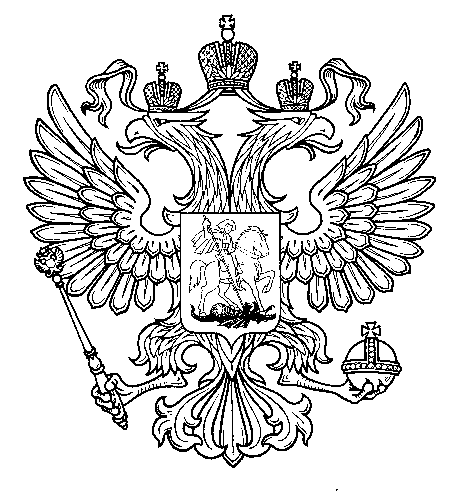 ПрокуратураРоссийской  ФедерацииПрокуратура Самарской областиП Р О К У Р А Т У Р АВолжского районаул. Мечникова, д. 54а, Самара, 4430308 (846) 339-74-25 (27)21.06.2018  № ________________________